Форма З-2Утверждена Приказом № 01-05/286 от 26.06.2019СОГЛАСИЕ НА ОБРАБОТКУ ПЕРСОНАЛЬНЫХ ДАННЫХЯ, __________________________________________________________________________, проживающий по адресу ______________________________________________________ _____________________________________________ паспорт __________ №___________ , выданный «______» ______________ 20____г._____________________________________ , являясь родителем (законным представителем) ___________________________________ проживающего по адресу _____________________________________________________, в соответствии с требованием статьи 9 Федерального закона от 27.07.2006 г. №152-ФЗ «О персональных данных» даю свое согласие на обработку персональных данных, а именно: фамилия, имя, отчество;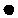  сведения о паспорте (серия, номер, дата и место получения); место жительства; номер телефона; фамилия, имя, отчество ребёнка; дата рождения ребёнка; место жительства ребенка; номер телефона ребёнка; сведения о записи на программы дополнительного образования и их посещении.поставщику образовательных услуг муниципальное общеобразовательное учреждение "Средняя школа № 68", юридический адрес которого: 150035, Ярославская обл, г. Ярославль, ул. Калинина, д. 37а, в целях организации обучения по выбранным образовательным программам. Предоставляю право осуществлять обработку с использованием средств автоматизации или без использования таких средств, включая сбор, запись, систематизацию, накопление, хранение, уточнение (обновление, изменение), извлечение, использование, предоставление персональных данных иным участникам системы персонифицированного дополнительного образования в целях, определенных настоящим согласием, обезличивание, блокирование, удаление, уничтожение персональных данных. Данное Согласие действует с момента подписания и до истечения сроков, установленных действующим законодательством Российской Федерации, а также может быть отозвано по письменному заявлению.«___» __________ 20____г.               ________________ /_____________________________ /                                                                         Подпись                              Расшифровка